TAKUUEHDOTKiitos, että valitsit Pro Patio Oy:n (PP) toimittaman ulkoporealtaan! Parhaan käyttökokemuksen saat tutustumalla Omistajan oppaaseen. Noudattamalla ylläpito-ohjeita saat raikkaan ja kirkkaan kylpyveden. Tekninen takuuTekninen takuu on kaksi (2) vuotta toimituspäivästä yksityiskäytössä. Yrityksille ja yhteisöille vastaava takuu on kolme(3) kuukautta. Tekninen takuu sisältää laitteiston (pumpput, lämmittimet, ohjauspaneelin, keskusyksikkön ja muut mahdolliset tekniset laitteet), sekä putkiston. Sulakkeet, ja tiivisteet eivät kuulu takuun piiriin. Allaskuori- ja runkotakuuRunkotakuu on kaksi (2) vuotta yksityiskäytössä, yrityksille ja yhteisöille kolme(3) kuukautta. Runko takuu kattaa  valmistusvirheestä johtuvan allasrungon ja allaskuoren rikkoontumisen,materiaalin halkeamat, säröt ja osmoosin (kuplien muodostuminen).TakuuhuollotAiheelliseksi todetun takuuilmoituksen perusteella myyjä korjaa tai vaihtaa virheellisen tuotteen. Korjaus tai vaihto tapahtuu pääsääntöisesti myyjän kustannuksella. Myyjä on oikeutettu käyttämään itselleen edullisinta vaihtoehtoa.  Huoltomiehellä on oltava esteetön pääsy altaan sivuille, ja altaan kylkipaneelit on pystyvvä avamaan.Terassin purkaminen, altaan siirtäminen ei kuulu takuu piiriin. . Aiheettomasta huoltokäynnistä laskutetaan tunnit ja ajokilometrit. RajoituksetTakuuseen ei sisälly väärästä käytöstä johtuvat viat ja ongelmat. Vääräksi käytöksi lasketaan mm. kemikaalien virheellinen käyttö, väärä asennus, väärät asetukset ohjuspaneelissa tai asiakkaan huolimattomuudesta aiheutuvat ongelmat (esim. liian alhainen vesiraja tai likaiset suodattimet). Käyttäjän on huolehdittava veden pH-arvon oikeellisuudesta.   Niskatyynyt , lämpökansi, otsonaattori, sekä UV-polttimet eivät kuulu takuun piiriin vaan ne ovat kulutusosia l. Lämpökansi ei ole tarkoitettu käveltäväksi tai istuinalustaksi. Myyjä tai valmistaja ei korvaa tuotteen virheen tai häiriön ostajalle aiheuttamia kuluja, liiketoiminnan estymisen aiheuttamaa tappiota, eikä muutakaan välitöntä tai välillistä vahinkoa 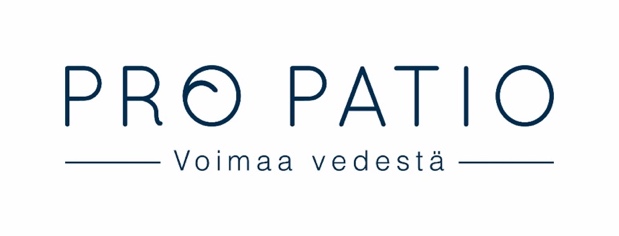 